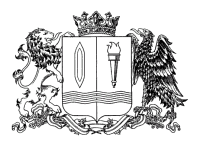 Ивановская областьФурмановский муниципальный районСОВЕТ ФУРМАНОВСКОГО ГОРОДСКОГО ПОСЕЛЕНИЯ Четвертого созываРЕШЕНИЕот  09 декабря  2021 года                                                                                                № 51 О внесении изменений в Решение Совета Фурмановского городского поселения от 28.01.2021 года № 6 «О поддержке инициативных проектов Фурмановского городского поселения Фурмановского муниципального района Ивановской области»	На основании экспертного заключения главного правового управления Правительства Ивановской области от 19.11.2021 № 2670, в целях приведения в соответствие муниципальных правовых актов со статьей 26.1.  Федерального закона от 06.03.2006 № 131-ФЗ «Об общих принципах организации местного самоуправления в Российской Федерации», Совет Фурмановского городского поселения 	РЕШИЛ:		Внести в Решение Совета Фурмановского городского поселения от 28.01.2021 года № 6 «О поддержке инициативных проектов Фурмановского городского поселения Фурмановского муниципального района Ивановской области» (далее – Решение) следующие изменения:            1. В приложении 1 к Решению «ПОРЯДОК выдвижения, внесения, обсуждения, рассмотрения инициативных проектов, а также проведения их конкурсного отбора на территории Фурмановского городского поселения»:	1.1. В разделе 1 «Общие положения»:	1.1.1. В абзаце 1 и 2 подпункта 1 пункта 2 слова исключить слова «благоустройства».	1.1.2. В пункте 3 исключить слова «областного бюджета», «бюджета Ивановской области».	1.2. Признать утратившими силу подпункт «г» пункта 7 раздела 2 «Порядок выдвижения инициативных проектов».	1.3. Признать утратившим силу подпункт 4.1. пункта 4 раздела 5 «Порядок рассмотрения инициативных проектов».	1.4. Пункт 5 раздела 7 «Конкурсный отбор» изложить в новой редакции:	« 5. По итогу рассмотрения представленных на конкурсный отбор инициативных проектов конкурсная комиссия формирует перечень проектов, прошедших конкурсный отбор и набравших наибольшее количество баллов.	Перечень проектов, прошедших конкурсный отбор и набравших наибольшее количество баллов, содержит следующую информацию:- наименование проекта;- наименование участника конкурсного отбора;         - объем софинансирования проекта за счет средств бюджета Фурмановского городского поселения.	Результаты конкурсного отбора оформляются протоколом заседания конкурсной комиссии с приложением перечня проектов, прошедших конкурсный отбор и набравших наибольшее количество баллов.	1.5. Пункт 6 раздела 7 «Конкурсный отбор» изложить в новой редакции:	«6. О результатах конкурсного отбора участники конкурсного отбора информируются организатором конкурсного отбора не позднее 10 дней после дня его проведения путем размещения перечня проектов, прошедших конкурсный отбор и набравших наибольшее количество баллов, на официальном сайте Администрации в информационно-телекоммуникационной сети «Интернет.».		2. В приложении 2 к Решению «ПОРЯДОК Формирования и деятельности комиссии по проведению конкурсного отбора инициативных проектов Фурмановского городского поселения»:	2.1. В пункте 2.1. раздела 2 «Основные задачи, функции и права конкурсной комиссии» исключить слово «территории,».	2.2. Пункт 3.10 раздела 3 «Порядок работы конкурсной комиссии» изложить в следующей редакции:«3.10.Результаты конкурсного отбора оформляются протоколом заседания конкурсной комиссии с приложением перечня проектов, прошедших конкурсный отбор и набравших наибольшее количество баллов, который подписывается председателем комиссии и секретарем комиссии в течение 2 (двух) рабочих дней со дня заседания и в течение 2 (двух) рабочих дней со дня заседания комиссии направляется главе Фурмановского муниципального района.В протоколе указывается список представленных и рассмотренных на заседании проектов, а также перечень проектов, прошедших конкурсный отбор.».3. Настоящее Решение вступает в силу с момента его официального опубликования.4. Опубликовать настоящее Решение в официальном источнике опубликования муниципальных правовых актов и иной официальной информации Совета Фурмановского городского поселения «Городской вестник» и разместить на официальном сайте администрации Фурмановского муниципального района (www.furmanov.su) в информационно-телекоммуникационной сети «Интернет».5. Контроль за исполнением настоящего Решения возложить на постоянную комиссию по вопросам жилищно-коммунального хозяйства, местному самоуправлению и социальной политике Совета Фурмановского городского поселения Фурмановского муниципального района.Глава Фурмановского городского поселения                                               Т.Н. Смирнова   